Meldung einer erwerbsmäßigen NebenbeschäftigungIn Kenntnis der Bestimmungen des § 40 Landeslehrerdienstrechtsgesetz 1984 bzw. § 5 Vertragsbedienstetengesetz 1948 und § 2 Landesvertragslehrpersonengesetz 1966 in Verbindung mit § 56 Beamten-Dienstrechtsgesetz 1979 und somit meiner Verpflichtung, allfällige erwerbsmäßige Nebenbeschäftigungen der Bildungsdirektion zu melden, erkläre ich, folgende Nebenbeschäftigung(en) auszuüben:Weiters erkläre ich ausdrücklich, dass ich diesbezüglich auch jede nennenswerte Änderung ehestmöglich und im Dienstweg der Bildungsdirektion bekannt geben werde.An dieBildungsdirektion für SteiermarkKörblergasse 238011  Grazim Dienstweg (Lehrperson – Schulleitung – BD) per ISO.webFamiliennamePersonalzahlVornameSV-Nr (NNNN TTMMJJJJ)WohnadresseStammschuleArt der BeschäftigungBeschreibungSelbständig Ja	 NeinAusübung (Datum)seit                                             voraussichtl. bis                                               unbefristetWöchentlicher Zeitaufwand      StundenKonkrete Zeitangabe(Wochentage/Uhrzeit)Arbeitgeber/Firmenname___________________________________Ort, Datum___________________________________Unterschrift 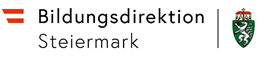 